Requester: Complete Sections A-E. All signatures are required in F. Complete for approval before routing of Proposal Submission Form (RSP 100)*Attach Budget using UT Internal Budget Template and Budget Justification.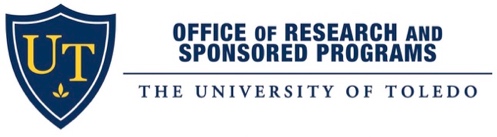 A.  FACULTY REQUESTER INFORMATIONA.  FACULTY REQUESTER INFORMATIONA.  FACULTY REQUESTER INFORMATIONA.  FACULTY REQUESTER INFORMATIONA.  FACULTY REQUESTER INFORMATIONA.  FACULTY REQUESTER INFORMATIONA.  FACULTY REQUESTER INFORMATIONA.  FACULTY REQUESTER INFORMATIONA.  FACULTY REQUESTER INFORMATIONA.  FACULTY REQUESTER INFORMATIONA.  FACULTY REQUESTER INFORMATIONA.  FACULTY REQUESTER INFORMATIONA.  FACULTY REQUESTER INFORMATIONA.  FACULTY REQUESTER INFORMATIONFaculty MemberFaculty MemberRequest DateRequest DateEmail AddressEmail AddressCollegeCollegePhonePhoneDept./SchoolDept./SchoolB. PROPOSAL/PROJECT INFORMATIONB. PROPOSAL/PROJECT INFORMATIONB. PROPOSAL/PROJECT INFORMATIONB. PROPOSAL/PROJECT INFORMATIONB. PROPOSAL/PROJECT INFORMATIONB. PROPOSAL/PROJECT INFORMATIONB. PROPOSAL/PROJECT INFORMATIONB. PROPOSAL/PROJECT INFORMATIONB. PROPOSAL/PROJECT INFORMATIONB. PROPOSAL/PROJECT INFORMATIONB. PROPOSAL/PROJECT INFORMATIONB. PROPOSAL/PROJECT INFORMATIONB. PROPOSAL/PROJECT INFORMATIONB. PROPOSAL/PROJECT INFORMATIONTitle of ProposalTitle of ProposalSponsor/Funding Agency Sponsor/Funding Agency Sponsor/Funding Agency ContactSponsor/Funding Agency ContactProject PeriodProject PeriodStart Date:      Start Date:      Start Date:      Start Date:      Start Date:      End Date:      End Date:      End Date:      End Date:      End Date:      End Date:      End Date:      RSP Proposal No.RSP Proposal No.Banner Index NumberBanner Index NumberBanner Index NumberC. PROJECT DESCRIPTION and JUSTIFICATION (attach additional sheet, if necessary)C. PROJECT DESCRIPTION and JUSTIFICATION (attach additional sheet, if necessary)C. PROJECT DESCRIPTION and JUSTIFICATION (attach additional sheet, if necessary)C. PROJECT DESCRIPTION and JUSTIFICATION (attach additional sheet, if necessary)C. PROJECT DESCRIPTION and JUSTIFICATION (attach additional sheet, if necessary)C. PROJECT DESCRIPTION and JUSTIFICATION (attach additional sheet, if necessary)C. PROJECT DESCRIPTION and JUSTIFICATION (attach additional sheet, if necessary)C. PROJECT DESCRIPTION and JUSTIFICATION (attach additional sheet, if necessary)C. PROJECT DESCRIPTION and JUSTIFICATION (attach additional sheet, if necessary)C. PROJECT DESCRIPTION and JUSTIFICATION (attach additional sheet, if necessary)C. PROJECT DESCRIPTION and JUSTIFICATION (attach additional sheet, if necessary)C. PROJECT DESCRIPTION and JUSTIFICATION (attach additional sheet, if necessary)C. PROJECT DESCRIPTION and JUSTIFICATION (attach additional sheet, if necessary)C. PROJECT DESCRIPTION and JUSTIFICATION (attach additional sheet, if necessary)D.  PERSONNEL EFFORT and COMPENSATIOND.  PERSONNEL EFFORT and COMPENSATIOND.  PERSONNEL EFFORT and COMPENSATIOND.  PERSONNEL EFFORT and COMPENSATIOND.  PERSONNEL EFFORT and COMPENSATIOND.  PERSONNEL EFFORT and COMPENSATIOND.  PERSONNEL EFFORT and COMPENSATIOND.  PERSONNEL EFFORT and COMPENSATIOND.  PERSONNEL EFFORT and COMPENSATIOND.  PERSONNEL EFFORT and COMPENSATIOND.  PERSONNEL EFFORT and COMPENSATIOND.  PERSONNEL EFFORT and COMPENSATIOND.  PERSONNEL EFFORT and COMPENSATIOND.  PERSONNEL EFFORT and COMPENSATIONAcademic Year CommitmentAcademic Year CommitmentAcademic Year CommitmentAcademic Year CommitmentAcademic Year CommitmentAcademic Year CommitmentAcademic Year CommitmentSummer Commitment - 9-month Employees OnlySummer Commitment - 9-month Employees OnlySummer Commitment - 9-month Employees OnlySummer Commitment - 9-month Employees OnlySummer Commitment - 9-month Employees OnlySummer Commitment - 9-month Employees OnlyAcademic FTE (Payroll Use Only)Do you have a 9- 11- or 12-month appointment?% effort committed to this project% of sponsor paid AY effort% effort committed to other projects during project period% effort committed to other projects during project periodHave you requested release time for work on this project?Have you requested release time for work on this project?Total # summer months of funding requested per year in this proposalTotal # summer months of funding requested per year in this proposalTotal # summer months committed yearly to other projects during project periodTotal # summer months committed yearly to other projects during project periodTotal # summer months committed yearly to teachingTotal # summer months committed yearly to teaching 9    11  12  Yes   No  Yes   NoTotal Extra Compensation RequestTotal Extra Compensation RequestTotal Extra Compensation RequestTotal Extra Compensation RequestTotal Extra Compensation Request$      $      Total Year 1 Extra CompensationTotal Year 1 Extra CompensationTotal Year 1 Extra CompensationTotal Year 1 Extra CompensationTotal Year 1 Extra CompensationTotal Year 1 Extra Compensation$      E.  OVERLOAD COMPENSATION DESCRIPTION (will be used in Sponsor Authorization Request)*E.  OVERLOAD COMPENSATION DESCRIPTION (will be used in Sponsor Authorization Request)*E.  OVERLOAD COMPENSATION DESCRIPTION (will be used in Sponsor Authorization Request)*E.  OVERLOAD COMPENSATION DESCRIPTION (will be used in Sponsor Authorization Request)*E.  OVERLOAD COMPENSATION DESCRIPTION (will be used in Sponsor Authorization Request)*E.  OVERLOAD COMPENSATION DESCRIPTION (will be used in Sponsor Authorization Request)*E.  OVERLOAD COMPENSATION DESCRIPTION (will be used in Sponsor Authorization Request)*E.  OVERLOAD COMPENSATION DESCRIPTION (will be used in Sponsor Authorization Request)*E.  OVERLOAD COMPENSATION DESCRIPTION (will be used in Sponsor Authorization Request)*E.  OVERLOAD COMPENSATION DESCRIPTION (will be used in Sponsor Authorization Request)*E.  OVERLOAD COMPENSATION DESCRIPTION (will be used in Sponsor Authorization Request)*E.  OVERLOAD COMPENSATION DESCRIPTION (will be used in Sponsor Authorization Request)*E.  OVERLOAD COMPENSATION DESCRIPTION (will be used in Sponsor Authorization Request)*E.  OVERLOAD COMPENSATION DESCRIPTION (will be used in Sponsor Authorization Request)*Describe how the work to be performed is outside of your regular departmental workload.Describe how the work to be performed is outside of your regular departmental workload.Describe how the work to be performed is outside of your regular departmental workload.Describe how the work to be performed is outside of your regular departmental workload.Describe how the work to be performed is outside of your regular departmental workload.Describe how the work to be performed is outside of your regular departmental workload.Describe how the work to be performed is outside of your regular departmental workload.Describe how the work to be performed is outside of your regular departmental workload.Describe how the work to be performed is outside of your regular departmental workload.Describe how the work to be performed is outside of your regular departmental workload.Describe how the work to be performed is outside of your regular departmental workload.Describe how the work to be performed is outside of your regular departmental workload.Describe how the work to be performed is outside of your regular departmental workload.Describe how the work to be performed is outside of your regular departmental workload.Describe how the overload compensation will be for work either across departmental lines or involving a separate or remote location.Describe how the overload compensation will be for work either across departmental lines or involving a separate or remote location.Describe how the overload compensation will be for work either across departmental lines or involving a separate or remote location.Describe how the overload compensation will be for work either across departmental lines or involving a separate or remote location.Describe how the overload compensation will be for work either across departmental lines or involving a separate or remote location.Describe how the overload compensation will be for work either across departmental lines or involving a separate or remote location.Describe how the overload compensation will be for work either across departmental lines or involving a separate or remote location.Describe how the overload compensation will be for work either across departmental lines or involving a separate or remote location.Describe how the overload compensation will be for work either across departmental lines or involving a separate or remote location.Describe how the overload compensation will be for work either across departmental lines or involving a separate or remote location.Describe how the overload compensation will be for work either across departmental lines or involving a separate or remote location.Describe how the overload compensation will be for work either across departmental lines or involving a separate or remote location.Describe how the overload compensation will be for work either across departmental lines or involving a separate or remote location.Describe how the overload compensation will be for work either across departmental lines or involving a separate or remote location.Are you represented by the faculty union (AAUP)?    Yes       NoAre you represented by the faculty union (AAUP)?    Yes       NoAre you represented by the faculty union (AAUP)?    Yes       NoAre you represented by the faculty union (AAUP)?    Yes       NoAre you represented by the faculty union (AAUP)?    Yes       NoAre you represented by the faculty union (AAUP)?    Yes       NoAre you represented by the faculty union (AAUP)?    Yes       NoAre you represented by the faculty union (AAUP)?    Yes       NoAre you represented by the faculty union (AAUP)?    Yes       NoAre you represented by the faculty union (AAUP)?    Yes       NoAre you represented by the faculty union (AAUP)?    Yes       NoAre you represented by the faculty union (AAUP)?    Yes       NoAre you represented by the faculty union (AAUP)?    Yes       NoAre you represented by the faculty union (AAUP)?    Yes       NoHave you budgeted graduate student stipend support (direct costs) in excess of your extra compensation request?   Yes    NoHave you budgeted graduate student stipend support (direct costs) in excess of your extra compensation request?   Yes    NoHave you budgeted graduate student stipend support (direct costs) in excess of your extra compensation request?   Yes    NoHave you budgeted graduate student stipend support (direct costs) in excess of your extra compensation request?   Yes    NoHave you budgeted graduate student stipend support (direct costs) in excess of your extra compensation request?   Yes    NoHave you budgeted graduate student stipend support (direct costs) in excess of your extra compensation request?   Yes    NoHave you budgeted graduate student stipend support (direct costs) in excess of your extra compensation request?   Yes    NoHave you budgeted graduate student stipend support (direct costs) in excess of your extra compensation request?   Yes    NoHave you budgeted graduate student stipend support (direct costs) in excess of your extra compensation request?   Yes    NoHave you budgeted graduate student stipend support (direct costs) in excess of your extra compensation request?   Yes    NoHave you budgeted graduate student stipend support (direct costs) in excess of your extra compensation request?   Yes    NoHave you budgeted graduate student stipend support (direct costs) in excess of your extra compensation request?   Yes    NoHave you budgeted graduate student stipend support (direct costs) in excess of your extra compensation request?   Yes    NoHave you budgeted graduate student stipend support (direct costs) in excess of your extra compensation request?   Yes    NoF.  CERTIFICATION AND APPROVAL TO REQUEST SPONSOR REVIEWF.  CERTIFICATION AND APPROVAL TO REQUEST SPONSOR REVIEWF.  CERTIFICATION AND APPROVAL TO REQUEST SPONSOR REVIEWF.  CERTIFICATION AND APPROVAL TO REQUEST SPONSOR REVIEWF.  CERTIFICATION AND APPROVAL TO REQUEST SPONSOR REVIEWF.  CERTIFICATION AND APPROVAL TO REQUEST SPONSOR REVIEWF.  CERTIFICATION AND APPROVAL TO REQUEST SPONSOR REVIEWF.  CERTIFICATION AND APPROVAL TO REQUEST SPONSOR REVIEWF.  CERTIFICATION AND APPROVAL TO REQUEST SPONSOR REVIEWF.  CERTIFICATION AND APPROVAL TO REQUEST SPONSOR REVIEWF.  CERTIFICATION AND APPROVAL TO REQUEST SPONSOR REVIEWF.  CERTIFICATION AND APPROVAL TO REQUEST SPONSOR REVIEWF.  CERTIFICATION AND APPROVAL TO REQUEST SPONSOR REVIEWF.  CERTIFICATION AND APPROVAL TO REQUEST SPONSOR REVIEWI certify that the services to be performed are in addition to the normal workload duties and responsibilities. The information provided is true, complete, and provides an accurate representation of this project. Total overload compensation will not exceed 8 hours additional work per week (20%) during period of academic appointment, and this work will not conflict with regular University duties and assignments.I certify that the services to be performed are in addition to the normal workload duties and responsibilities. The information provided is true, complete, and provides an accurate representation of this project. Total overload compensation will not exceed 8 hours additional work per week (20%) during period of academic appointment, and this work will not conflict with regular University duties and assignments.I certify that the services to be performed are in addition to the normal workload duties and responsibilities. The information provided is true, complete, and provides an accurate representation of this project. Total overload compensation will not exceed 8 hours additional work per week (20%) during period of academic appointment, and this work will not conflict with regular University duties and assignments.I certify that the services to be performed are in addition to the normal workload duties and responsibilities. The information provided is true, complete, and provides an accurate representation of this project. Total overload compensation will not exceed 8 hours additional work per week (20%) during period of academic appointment, and this work will not conflict with regular University duties and assignments.I certify that the services to be performed are in addition to the normal workload duties and responsibilities. The information provided is true, complete, and provides an accurate representation of this project. Total overload compensation will not exceed 8 hours additional work per week (20%) during period of academic appointment, and this work will not conflict with regular University duties and assignments.I certify that the services to be performed are in addition to the normal workload duties and responsibilities. The information provided is true, complete, and provides an accurate representation of this project. Total overload compensation will not exceed 8 hours additional work per week (20%) during period of academic appointment, and this work will not conflict with regular University duties and assignments.I certify that the services to be performed are in addition to the normal workload duties and responsibilities. The information provided is true, complete, and provides an accurate representation of this project. Total overload compensation will not exceed 8 hours additional work per week (20%) during period of academic appointment, and this work will not conflict with regular University duties and assignments.I certify that the services to be performed are in addition to the normal workload duties and responsibilities. The information provided is true, complete, and provides an accurate representation of this project. Total overload compensation will not exceed 8 hours additional work per week (20%) during period of academic appointment, and this work will not conflict with regular University duties and assignments.I certify that the services to be performed are in addition to the normal workload duties and responsibilities. The information provided is true, complete, and provides an accurate representation of this project. Total overload compensation will not exceed 8 hours additional work per week (20%) during period of academic appointment, and this work will not conflict with regular University duties and assignments.I certify that the services to be performed are in addition to the normal workload duties and responsibilities. The information provided is true, complete, and provides an accurate representation of this project. Total overload compensation will not exceed 8 hours additional work per week (20%) during period of academic appointment, and this work will not conflict with regular University duties and assignments.I certify that the services to be performed are in addition to the normal workload duties and responsibilities. The information provided is true, complete, and provides an accurate representation of this project. Total overload compensation will not exceed 8 hours additional work per week (20%) during period of academic appointment, and this work will not conflict with regular University duties and assignments.I certify that the services to be performed are in addition to the normal workload duties and responsibilities. The information provided is true, complete, and provides an accurate representation of this project. Total overload compensation will not exceed 8 hours additional work per week (20%) during period of academic appointment, and this work will not conflict with regular University duties and assignments.I certify that the services to be performed are in addition to the normal workload duties and responsibilities. The information provided is true, complete, and provides an accurate representation of this project. Total overload compensation will not exceed 8 hours additional work per week (20%) during period of academic appointment, and this work will not conflict with regular University duties and assignments.I certify that the services to be performed are in addition to the normal workload duties and responsibilities. The information provided is true, complete, and provides an accurate representation of this project. Total overload compensation will not exceed 8 hours additional work per week (20%) during period of academic appointment, and this work will not conflict with regular University duties and assignments.Signature of Faculty Member                                                          DateRequesting Supplemental CompensationSignature of Faculty Member                                                          DateRequesting Supplemental CompensationSignature of Faculty Member                                                          DateRequesting Supplemental CompensationSignature of Faculty Member                                                          DateRequesting Supplemental CompensationSignature of Faculty Member                                                          DateRequesting Supplemental CompensationSignature of Faculty Member                                                          DateRequesting Supplemental CompensationChair Signature                                                                             DateChair Signature                                                                             DateChair Signature                                                                             DateChair Signature                                                                             DateChair Signature                                                                             DateChair Signature                                                                             DatePrincipal Investigator Signature                                                     Date(if different than faculty member)Principal Investigator Signature                                                     Date(if different than faculty member)Principal Investigator Signature                                                     Date(if different than faculty member)Principal Investigator Signature                                                     Date(if different than faculty member)Principal Investigator Signature                                                     Date(if different than faculty member)Principal Investigator Signature                                                     Date(if different than faculty member)Dean Signature                                                                             DateDean Signature                                                                             DateDean Signature                                                                             DateDean Signature                                                                             DateDean Signature                                                                             DateDean Signature                                                                             DatePrincipal Investigator Name (Print)Principal Investigator Name (Print)Principal Investigator Name (Print)Principal Investigator Name (Print)Principal Investigator Name (Print)Principal Investigator Name (Print)Provost Signature                                                                         DateProvost Signature                                                                         DateProvost Signature                                                                         DateProvost Signature                                                                         DateProvost Signature                                                                         DateProvost Signature                                                                         DateG.  COMPLIANCE WITH CIRCULAR, 2 CFR PART 200 AND SPONSOR GUIDELINESG.  COMPLIANCE WITH CIRCULAR, 2 CFR PART 200 AND SPONSOR GUIDELINESG.  COMPLIANCE WITH CIRCULAR, 2 CFR PART 200 AND SPONSOR GUIDELINESG.  COMPLIANCE WITH CIRCULAR, 2 CFR PART 200 AND SPONSOR GUIDELINESG.  COMPLIANCE WITH CIRCULAR, 2 CFR PART 200 AND SPONSOR GUIDELINESG.  COMPLIANCE WITH CIRCULAR, 2 CFR PART 200 AND SPONSOR GUIDELINESG.  COMPLIANCE WITH CIRCULAR, 2 CFR PART 200 AND SPONSOR GUIDELINESG.  COMPLIANCE WITH CIRCULAR, 2 CFR PART 200 AND SPONSOR GUIDELINESG.  COMPLIANCE WITH CIRCULAR, 2 CFR PART 200 AND SPONSOR GUIDELINESG.  COMPLIANCE WITH CIRCULAR, 2 CFR PART 200 AND SPONSOR GUIDELINESG.  COMPLIANCE WITH CIRCULAR, 2 CFR PART 200 AND SPONSOR GUIDELINESG.  COMPLIANCE WITH CIRCULAR, 2 CFR PART 200 AND SPONSOR GUIDELINESG.  COMPLIANCE WITH CIRCULAR, 2 CFR PART 200 AND SPONSOR GUIDELINESG.  COMPLIANCE WITH CIRCULAR, 2 CFR PART 200 AND SPONSOR GUIDELINESI approve submission to sponsor for review and determination of federal, state, local and sponsor compliance.I approve submission to sponsor for review and determination of federal, state, local and sponsor compliance.I approve submission to sponsor for review and determination of federal, state, local and sponsor compliance.I approve submission to sponsor for review and determination of federal, state, local and sponsor compliance.I approve submission to sponsor for review and determination of federal, state, local and sponsor compliance.I approve submission to sponsor for review and determination of federal, state, local and sponsor compliance.I approve submission to sponsor for review and determination of federal, state, local and sponsor compliance.I approve submission to sponsor for review and determination of federal, state, local and sponsor compliance.I approve submission to sponsor for review and determination of federal, state, local and sponsor compliance.I approve submission to sponsor for review and determination of federal, state, local and sponsor compliance.I approve submission to sponsor for review and determination of federal, state, local and sponsor compliance.I approve submission to sponsor for review and determination of federal, state, local and sponsor compliance.I approve submission to sponsor for review and determination of federal, state, local and sponsor compliance.I approve submission to sponsor for review and determination of federal, state, local and sponsor compliance.                                                                          Yes       No                                                                          Yes       No                                                                          Yes       No                                                                          Yes       No                                                                          Yes       No                                                                          Yes       No                                                                       Yes       No                                                                       Yes       No                                                                       Yes       No                                                                       Yes       No                                                                       Yes       No                                                                       Yes       NoContract/ Grants Designated Representative                                DateContract/ Grants Designated Representative                                DateContract/ Grants Designated Representative                                DateContract/ Grants Designated Representative                                DateContract/ Grants Designated Representative                                DateContract/ Grants Designated Representative                                DateVice President for Research                                                        DateVice President for Research                                                        DateVice President for Research                                                        DateVice President for Research                                                        DateVice President for Research                                                        DateVice President for Research                                                        DateSponsor Authorization RequestedSponsor Authorization RequestedSponsor Authorization RequestedSponsor Authorization Requested  Yes       No  Yes       NoSponsor Authorization ApprovedSponsor Authorization ApprovedSponsor Authorization ApprovedSponsor Authorization ApprovedSponsor Authorization ApprovedSponsor Authorization Approved            Yes        No            Yes        NoForward this original signed and completed form to the Director of Sponsored Programs at dirsponsprogs@utoledo.edu.Sponsor Approval/Denial will be sent to the requestor, department chair and college dean.Forward this original signed and completed form to the Director of Sponsored Programs at dirsponsprogs@utoledo.edu.Sponsor Approval/Denial will be sent to the requestor, department chair and college dean.Forward this original signed and completed form to the Director of Sponsored Programs at dirsponsprogs@utoledo.edu.Sponsor Approval/Denial will be sent to the requestor, department chair and college dean.Forward this original signed and completed form to the Director of Sponsored Programs at dirsponsprogs@utoledo.edu.Sponsor Approval/Denial will be sent to the requestor, department chair and college dean.Forward this original signed and completed form to the Director of Sponsored Programs at dirsponsprogs@utoledo.edu.Sponsor Approval/Denial will be sent to the requestor, department chair and college dean.Forward this original signed and completed form to the Director of Sponsored Programs at dirsponsprogs@utoledo.edu.Sponsor Approval/Denial will be sent to the requestor, department chair and college dean.Forward this original signed and completed form to the Director of Sponsored Programs at dirsponsprogs@utoledo.edu.Sponsor Approval/Denial will be sent to the requestor, department chair and college dean.Forward this original signed and completed form to the Director of Sponsored Programs at dirsponsprogs@utoledo.edu.Sponsor Approval/Denial will be sent to the requestor, department chair and college dean.Forward this original signed and completed form to the Director of Sponsored Programs at dirsponsprogs@utoledo.edu.Sponsor Approval/Denial will be sent to the requestor, department chair and college dean.Forward this original signed and completed form to the Director of Sponsored Programs at dirsponsprogs@utoledo.edu.Sponsor Approval/Denial will be sent to the requestor, department chair and college dean.Forward this original signed and completed form to the Director of Sponsored Programs at dirsponsprogs@utoledo.edu.Sponsor Approval/Denial will be sent to the requestor, department chair and college dean.Forward this original signed and completed form to the Director of Sponsored Programs at dirsponsprogs@utoledo.edu.Sponsor Approval/Denial will be sent to the requestor, department chair and college dean.Forward this original signed and completed form to the Director of Sponsored Programs at dirsponsprogs@utoledo.edu.Sponsor Approval/Denial will be sent to the requestor, department chair and college dean.Forward this original signed and completed form to the Director of Sponsored Programs at dirsponsprogs@utoledo.edu.Sponsor Approval/Denial will be sent to the requestor, department chair and college dean.